DPSS1064nmファイバーカプラー赤外レーザー　　SDL-1064-2000MFL　（2000ｍW）【特徴・用途】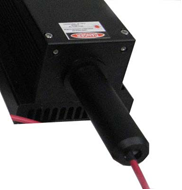 本製品は、DPSS　ファイバーカプラー赤外レーザー(波長1064nm)です。電源のローノイズ仕様もご準備いたしました。【注】本製品のレーザー光は目に見えません。仕様型式型式MODELSDL-1064-2000MFLSDL-1064-2000MFL出力2000ｍｗ2000ｍｗ波長1064±1nm1064±1nmビームモードTEM00TEM00オペレーションモードCWCW出力安定性<5%＠2H<5%＠2HファイバーコネクターFC/PCFC/PCファイバータイプマルチモードマルチモードファーバーコア径400μｍ400μｍファイバー長1ｍ1ｍＮＡ0.220.22ウォームアップ時間15分以下15分以下レーザーヘッドSDL-LH-1000SDL-LH-1000電源SDL-PS-500SDL-PS-500寿命10000H10000H保証期間1年間1年間入力電圧90～265AVC90～265AVC【2000ｍW】【2000ｍW】【2000ｍW】型式：SDL-LH-1000　形状：142×73×46ｍｍ型式：SDL-LH-1000　形状：142×73×46ｍｍ型式：SDL-PS-500　形状：134×130×62ｍｍ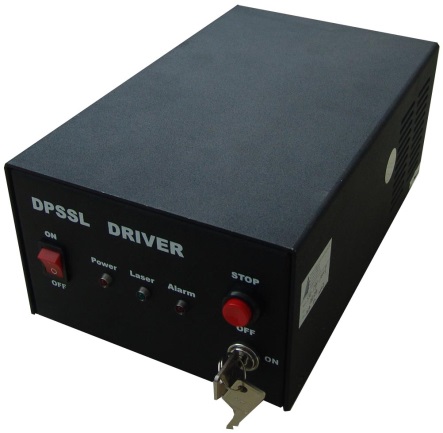 